АНАЛИТИЧЕСКАЯ СПРАВКАпо результатам проведения процедуры оценки метапредметных компетенций молодых учителей Ярославской области в 2021- 2022 уч. годуПериод тестирования: сентябрь 2021 – март 2022Категория слушателей: молодые педагоги Ярославской областиЦель проведения процедуры оценки: Выявление дефицитов в рамках семи компетенций: ИКТ, коммуникативной, мотивационной, методической, оценочной, технологической, компетенции целеполагания.Муниципальные районы Ярославской области: Тутаевский МР, Ярославский МР, Брейтовский МР, Некоузский МР, Большесельский МР, Рыбинский МР, Угличский МР, Ростовский МР, Любимский МР, Даниловский МР, Гаврилов-Ямский МР, г. Яросласль, г.о.о.Рыбинск, г.о.г. Переславль-Залесский, Пошехонский МР, Первомайский МР, Борисоглебский МР, Некрасовский МР.Количество участников: 469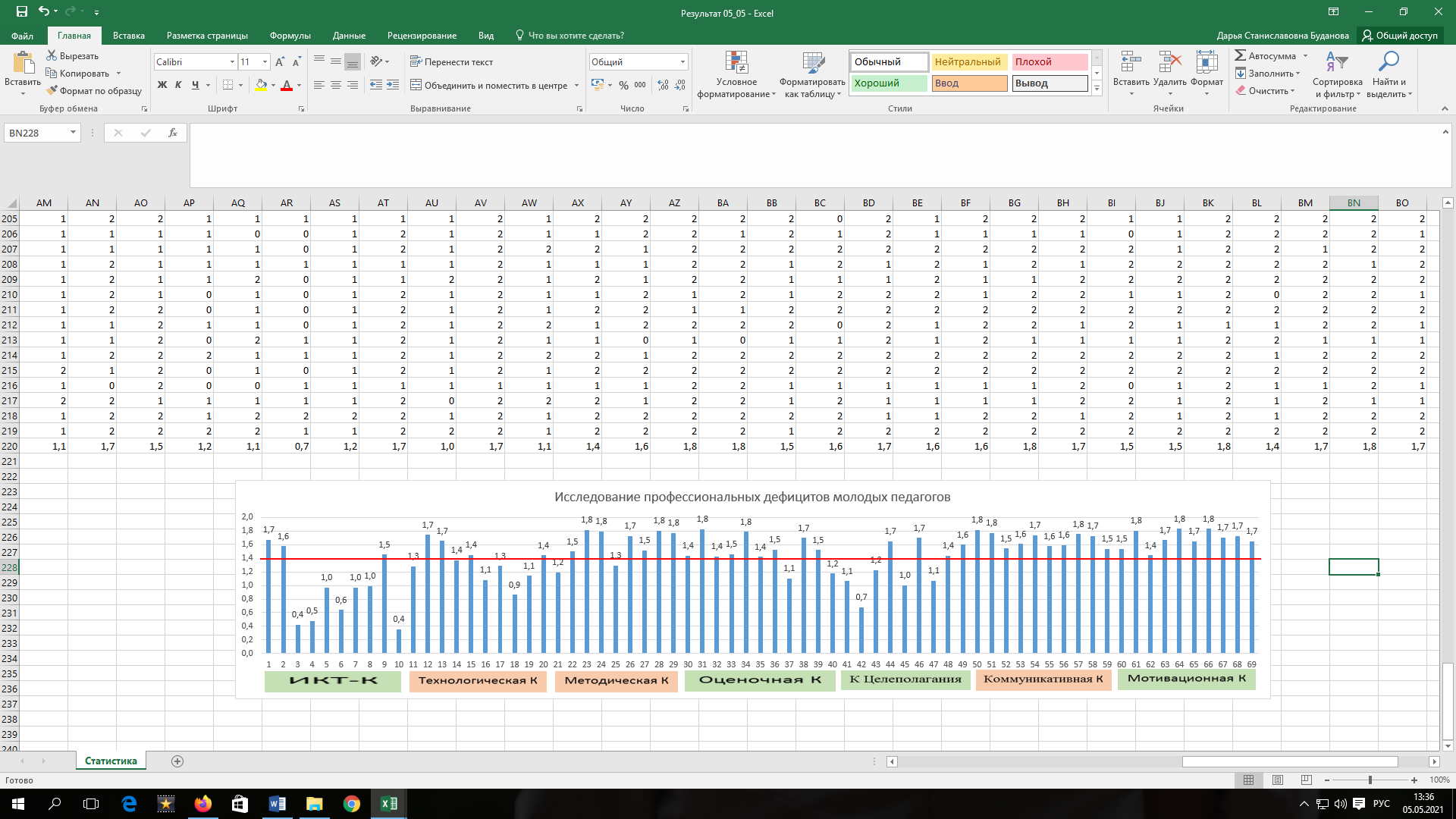 Результаты проведенной диагностики.Приняло участие 469 человек, что составило 14,6% от общего числа молодых учителей ОО ЯО.Распределение уровня выполнения учителями заданий по компетенциям в обобщенном виде представлены выше на диаграмме.Учителя, принимавшие участие в оценке, показали низкий (39,1%) и средний (60, 9%) уровни выполнения заданий. В целом хорошо выполнены задания по 3 компетенциям: методическая, коммуникативная и мотивационная. Это свидетельствует о том, что у молодых педагогов есть потенциал, они готовы к реализации образовательного процесса, знают, как общаться с участниками образовательных отношений.Можно выделить следующие задания, вызвавшие затруднения по конкретным компетенциям:ИКТ-компетенция3- Умение обрабатывать данные в электронных таблицах с помощью формул и функций, строить диаграммы4- Умение использовать техническое оборудование (компьютер, документ-камера, сканер, фотоаппарат) для демонстрации (проецирования) материала с непрозрачной поверхности на большой экран5- Умение фиксировать и обрабатывать видео6- Умение осуществлять удаленное взаимодействие с обучающимися, используя различные форматы7- Умение организовать (поддерживать) работу профессионального сообщества, используя потенциал социальных сетей8- Умение организовывать совместную работу над документами с использованием облачных технологий10- Умение организовать удаленное тестирование, голосование или опрос на основе сервисов сети ИнтернетТехнологическая компетенция11- Умение осуществлять отбор технологических задач  при проектировании образовательного процесса с учетом  демонстрации учащимися высоких предметных результатов и интереса к учебному предмету.16- Умение выделять принципиальное отличие ТРКМЧП от традиционного подхода к обучению17- Умение определять цель технологии портфолио18- Умение определять основную роль учителя в применении технологии портфолио19- Умение определять цель метода проектовМетодическая компетенция21- Умение провести самоанализ учебного занятия25- Умение отобрать активные и интерактивные методы, способствующие овладению обучающимися способами познавательной деятельностиОценочная компетенция37- Умение обозначать наличные эмоции, адекватно выражать отношение к ним 40- Умение достигать взаимопонимания в оценивании на основе осознания особенностей восприятия друг друга партнерами по деятельности Компетенция целеполагания41- Умение ставить цели и задачи в соответствии с возрастными и индивидуальными особенностями обучающихся42- Умение перевести тему занятия в педагогическую задачу43- Умение формулировать и декомпозировать цели изучения дисциплины... темы, занятия, переводить их в учебные задачи с учетом нормативных требований, индивидуализации и дифференциации учебного процесса45- Умение разработать собственную программу, методические и дидактические материалы в соответствии с  целью профессионального развития47- Умение вовлечь обучающихся в процесс формулирования целей и задачВыводы:У обучающихся в основном сформированы на среднем уровне 3 компетенции: методическая, коммуникативная и мотивационная. Отработаны механизмы взаимодействия с участниками образовательных отношений. Рекомендуется:- Составить с учетом полученных результатов ИОМ молодого педагога совместно с представителями ОО, педагога и регионального методиста, - Организовать методическое сопровождение молодого педагога на разных уровнях: региональном, муниципальном, ОО,- Обратить внимание на уровне ОО на формирование целеполагания у педагога, показавшего низкий результат по данной компетенции, - Организовать повышение квалификации для педагогов, показавших низкие результаты по ИКТ – компетенции и технологической компетенции,- Рекомендовать региональным методистам использовать лучшие практики молодых педагогов, показавших высокие результаты, - Рекомендовать администрации ОО создать наставнические пары, когда молодой педагог выступает как в качестве наставляемого, так и наставника.ПриложениеРасшифровка вопросов: ИКТ-К3- Умение обрабатывать данные в электронных таблицах с помощью формул и функций, строить диаграммы4- Умение использовать техническое оборудование (компьютер, документ-камера, сканер, фотоаппарат) для демонстрации (проецирования) материала с непрозрачной поверхности на большой экран5- Умение фиксировать и обрабатывать видео6- Умение осуществлять удаленное взаимодействие с обучающимися, используя различные форматы7- Умение организовать (поддерживать) работу профессионального сообщества, используя потенциал социальных сетей8- Умение  организовывать совместную работу над документами с использованием облачных технологий10- Умение организовать удаленное тестирование, голосование или опрос на основе сервисов сети ИнтернетТехнологическая компетенция11- Умение осуществлять отбор  технологических задач  при проектировании образовательного процесса с учетом  демонстрации учащимися высоких предметных результатов и интереса к учебному предмету.16- Умение выделять принципиальное отличие ТРКМЧП от традиционного подхода к обучению17- Умение определять цель технологии портфолио18- Умение определять основную роль учителя в применении технологии портфолио19- Умение определять цель метода проектовМетодическая компетенция21- Умение провести самоанализ учебного занятия25- Умение отобрать активные и интерактивные методы, способствующие овладению обучающимися способами познавательной деятельностиОценочная К37- Умение обозначать наличные эмоции, адекватно выражать отношение к ним 40- Умение достигать взаимопонимания в оценивании на основе осознания особенностей восприятия друг друга партнерами по деятельности К Целеполагания41- Умение ставить цели и задачи в соответствии с возрастными и индивидуальными особенностями обучающихся42- Умение перевести тему занятия в педагогическую задачу43- Умение формулировать и декомпозировать цели изучения дисциплины... темы, занятия, переводить их в учебные задачи с учетом нормативных требований, индивидуализации и дифференциации учебного процесса45- Умение разработать собственную программу, методические и дидактические материалы в соответствии с  целью профессионального развития47- Умение вовлечь обучающихся в процесс формулирования целей и задачПоказатель дефицита, принятый на основе разработанной концепции, – 1,4 и ниже. 